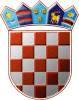 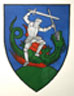         REPUBLIKA HRVATSKA                                                                                                                                                                                                                                     MEĐIMURSKA ŽUPANIJAOPĆINA SVETI JURAJ NA BREGU                            OPĆINSKO VIJEĆEKLASA:023-06/22-01/04URBROJ: 2109/16-03-22-4Pleškovec, 29. rujna 2022.Na temelju članka 35b. Zakona o lokalnoj i područnoj (regionalnoj) samoupravi („Narodne novine“, broj 33/01., 60/01., 129/05., 109/07., 125/08., 36/09., 150/11., 144/12., 19/13., 137/15., 123/17., 98/19. i 144/20.) i članka 28. Statuta Općine Sveti Juraj na Bregu („Službeni glasnik Međimurske županije“, broj 08/21.), Općinsko vijeće Općine Sveti Juraj na Bregu na 09. sjednici, održanoj dana 29. rujna 2022. godine, donosiZAKLJUČAKo prihvaćanju Izvješća o radu općinskog načelnika Općine Sveti Juraj na Bregu za razdoblje od 01.01.2022. do 30.06.2022. godineI.Općinsko vijeće Općine Sveti Juraj na Bregu prihvaća Izvješće o radu Općinskog načelnika Općine Sveti Juraj na Bregu za razdoblje od 01.01.2022. do 30.06.2022. godine.II.Ovaj Zaključak stupa na snagu osmog dana od dana objave u „Službenom glasniku Međimurske županije“.                                                                                                         PREDSJEDNIK                                                                                                         Općinskog vijeća                                                                                                         Anđelko Kovačić